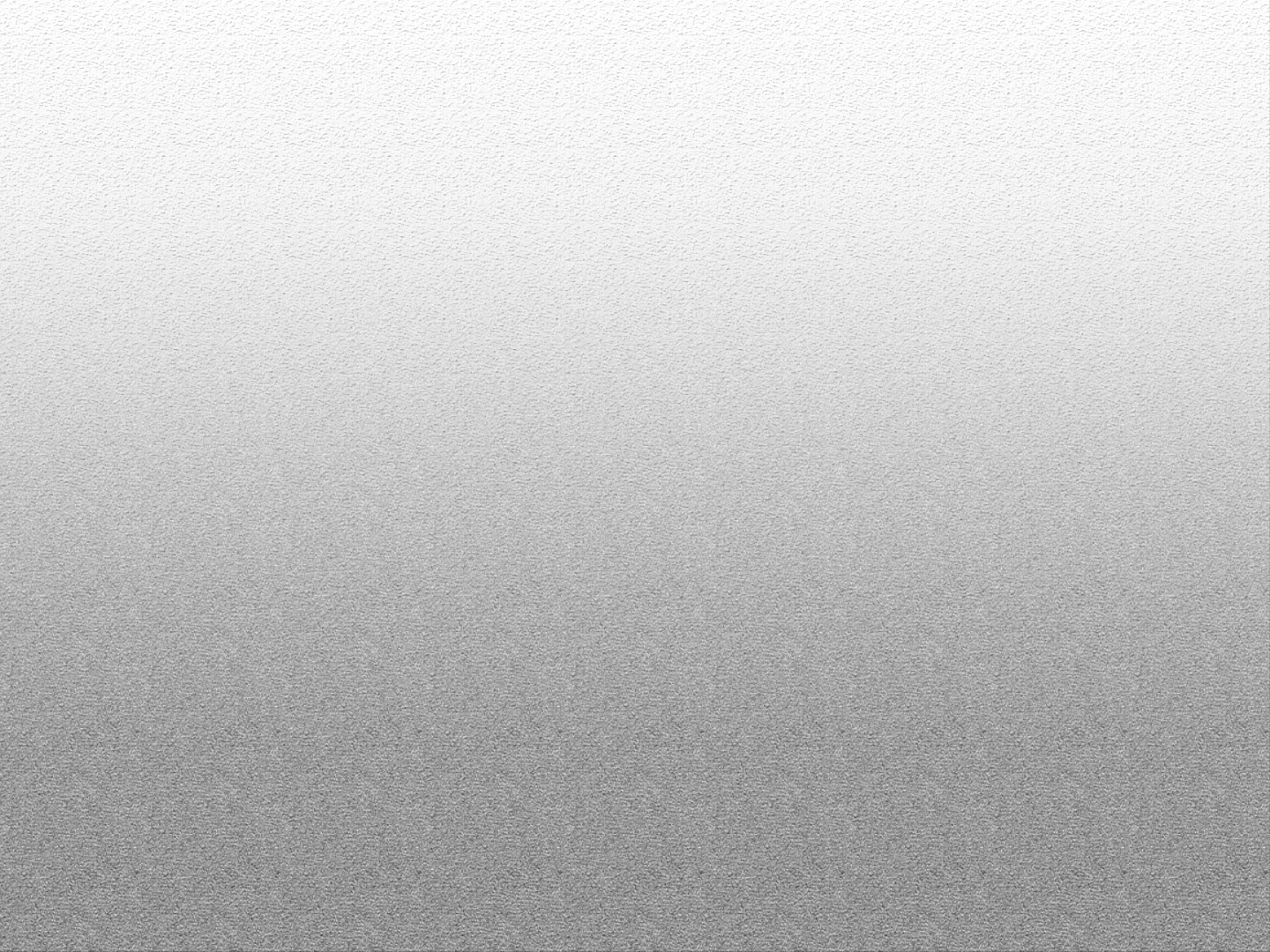 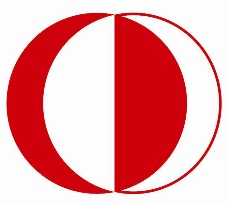 1.	BİLANÇO	32.	FAALİYET SONUÇLARI TABLOSU                                                                                                                      6	  3.	NAKİT AKIŞ TABLOSU	94.	ÖZKAYNAK DEĞİŞİM TABLOSU	125.	BÜTÇELENEN VE GERÇEKLEŞEN TUTARLARIN KARŞILAŞTIRMA TABLOSU	13A.	KAMU İDARESİNİN HUKUKİ YAPISI VE FAALİYET ALANI	14B.	ÖNEMLİ MUHASEBE POLİTİKALARI	151.	MUHASEBE SİSTEMİ	15a)	Uygulanan Muhasebe Düzenlemeleri	15b)	Uygulanan Detaylı Hesap Planı	15c)	Kayıt Esası	152.	KULLANILAN PARA BİRİMİ	153.	YABANCI PARA İLE YAPILAN İŞLEMLER VE KUR DEĞİŞİKLİKLERİ	154.	GELİR VE GİDERLERİN MUHASEBELEŞTİRİLME ESASI	165.	STOKLARIN MUHASEBELEŞTİRME ESASI	166.	DEĞERLEME VE ÖLÇÜM ESASLARI	16a)	Maliyet Bedeli	16b)	Gerçeğe Uygun Değer:	17c)	İtibari Değer	17d)	İz Bedeli	17e)	Net Gerçekleşebilir Değer	177.	AMORTİSMAN VE TÜKENME PAYI AYRILMASINA İLİŞKİN ESASLAR	188.	ÜRÜN VE TEKNOLOJİ GELİŞTİRME GİDERLERİ	189.	ENFLASYON DÜZELTMESİ	1810.	ÇALIŞANLARIN SOSYAL GÜVENCE MALİYETLERİ	1811.	BAĞIŞLAR VE HİBELER	19C.	MALİ TABLOLARA İLİŞKİN AÇIKLAYICI NOTLAR	201.	BANKA BİLGİLERİ	202.	PROJE ÖZEL HESABI	203.	MALİ DURAN VARLIKLAR	214.	MADDİ DURAN VARLIKLAR	22a)	Tahsisli Taşınmazlar	22b)	Yapılmakta Olan Yatırımlar	245.     KARŞILIKLAR                                                                                                                                                      246.	MALİ VARLIK VE YÜKÜMLÜLÜKLERDEKİ DEĞİŞİM	247.	NAKİT AKIŞ TABLOSU	258.	ÖZ KAYNAK DEĞİŞİM TABLOSU	26a)	Kur Farklarının Etkisi	26b)	Değer ve Miktar Değişimlerinin Etkisi	269.	KOŞULLU VARLIKLAR	2610.	DİĞER NAZIM HESAPLAR	27BİLANÇO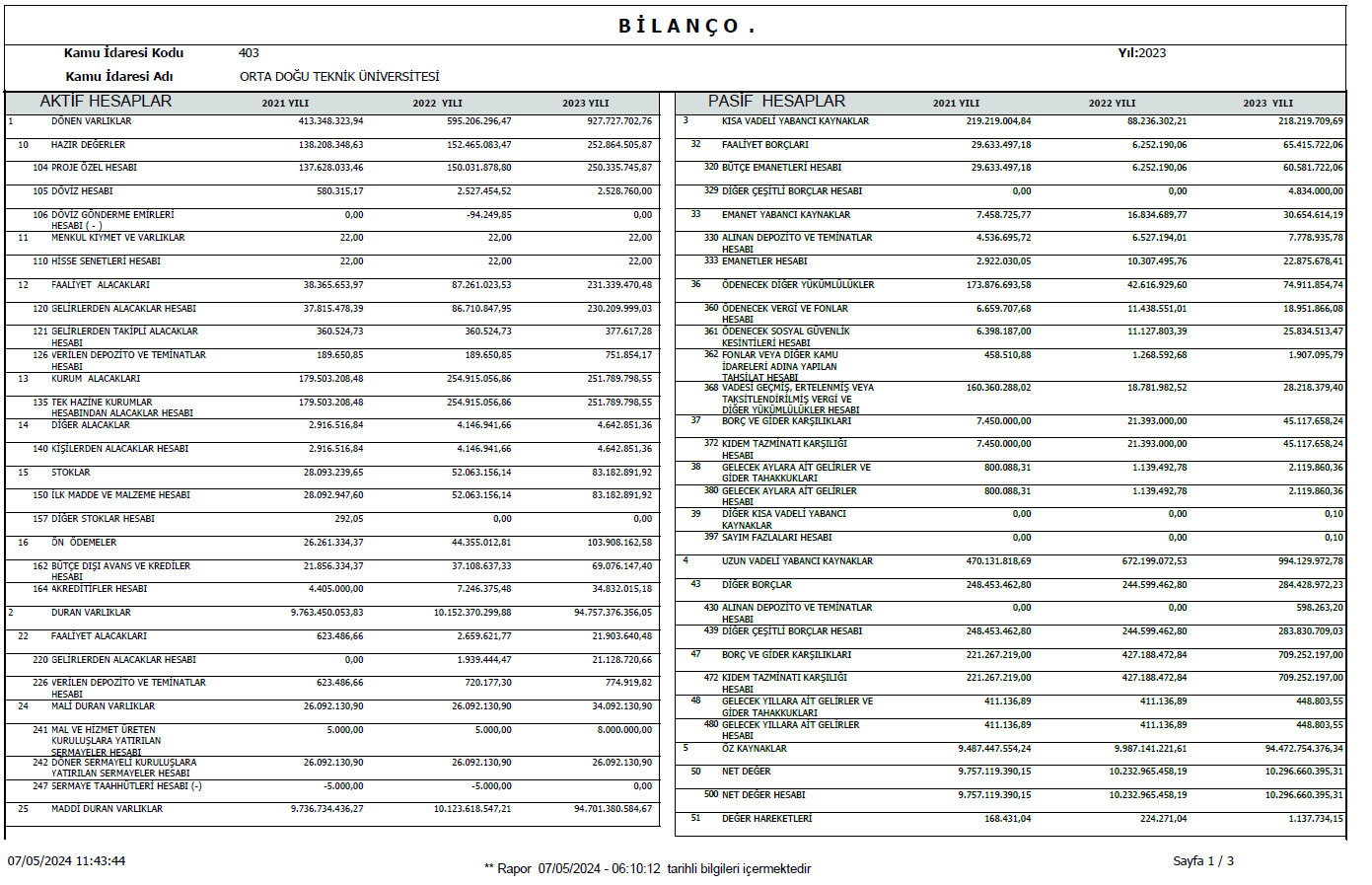 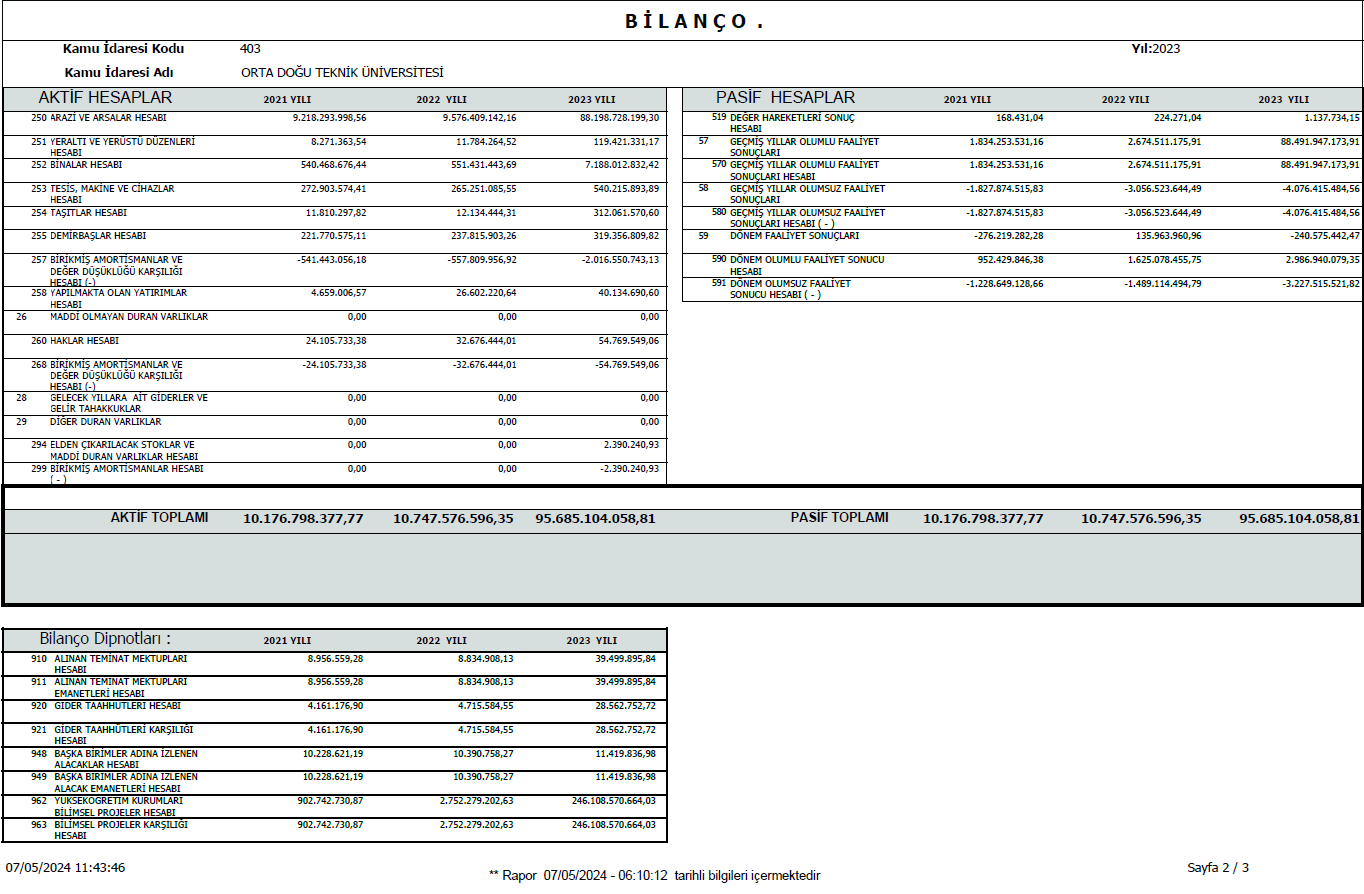 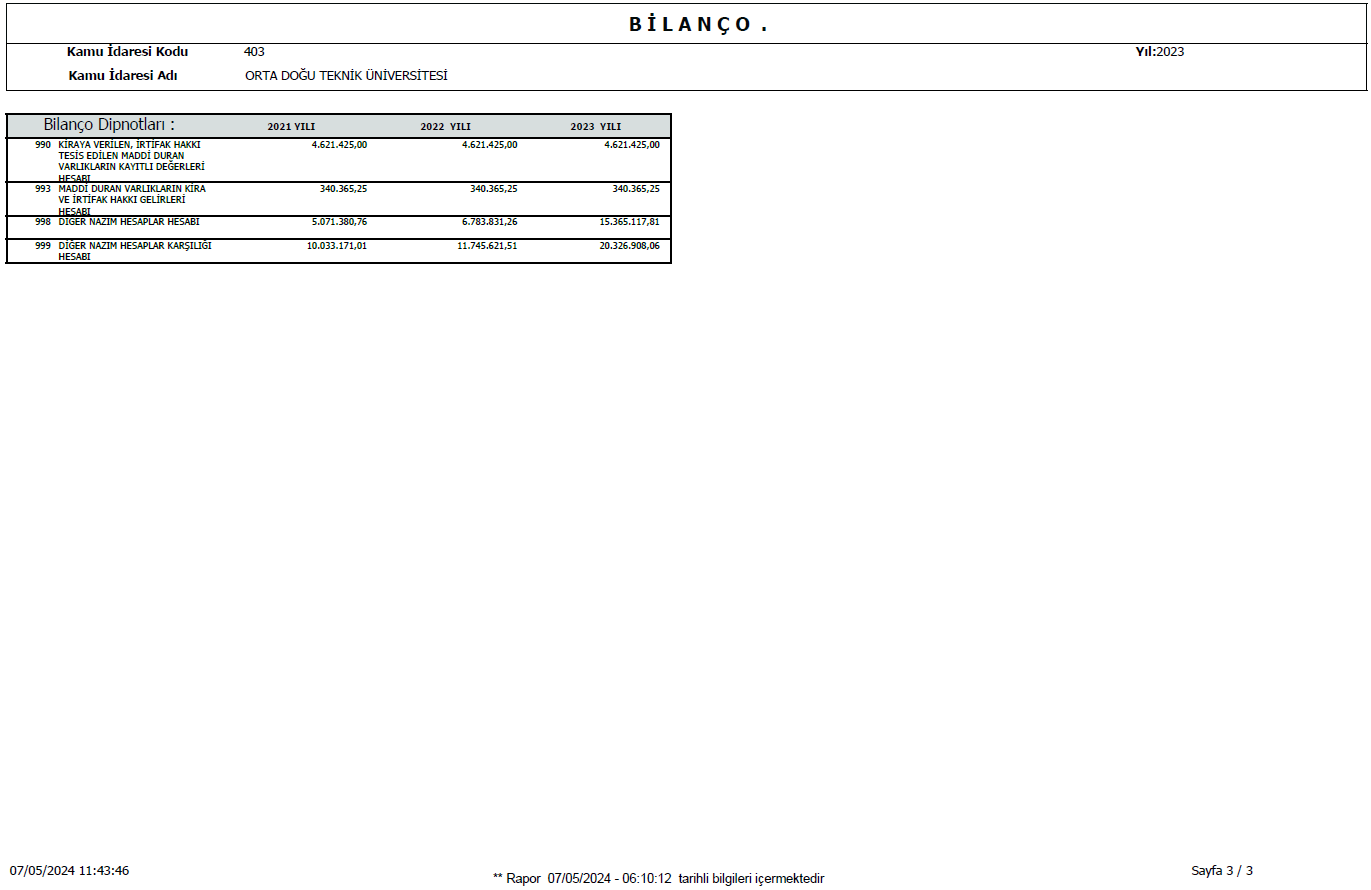 FAALİYET SONUÇLARI TABLOSU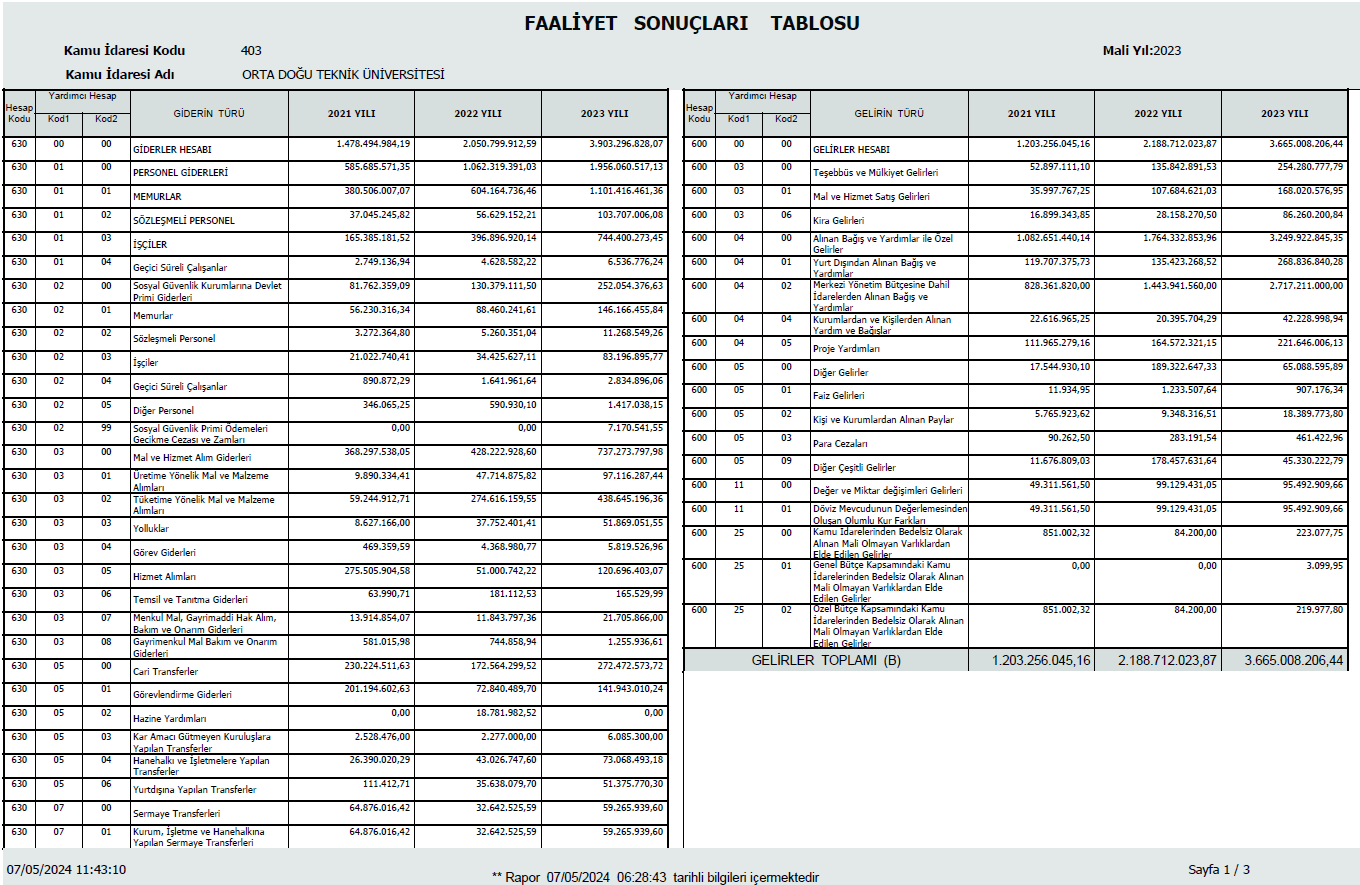 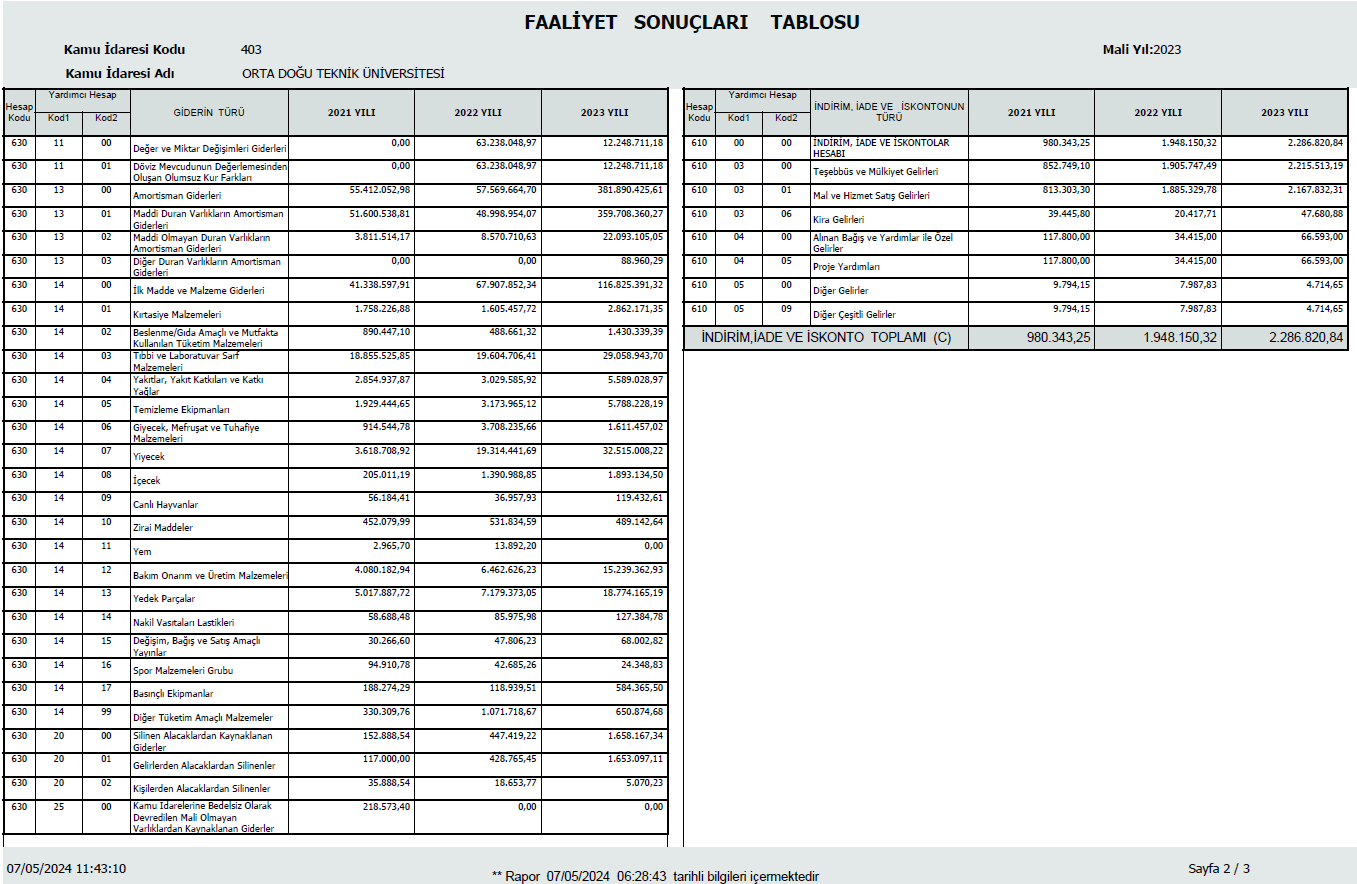 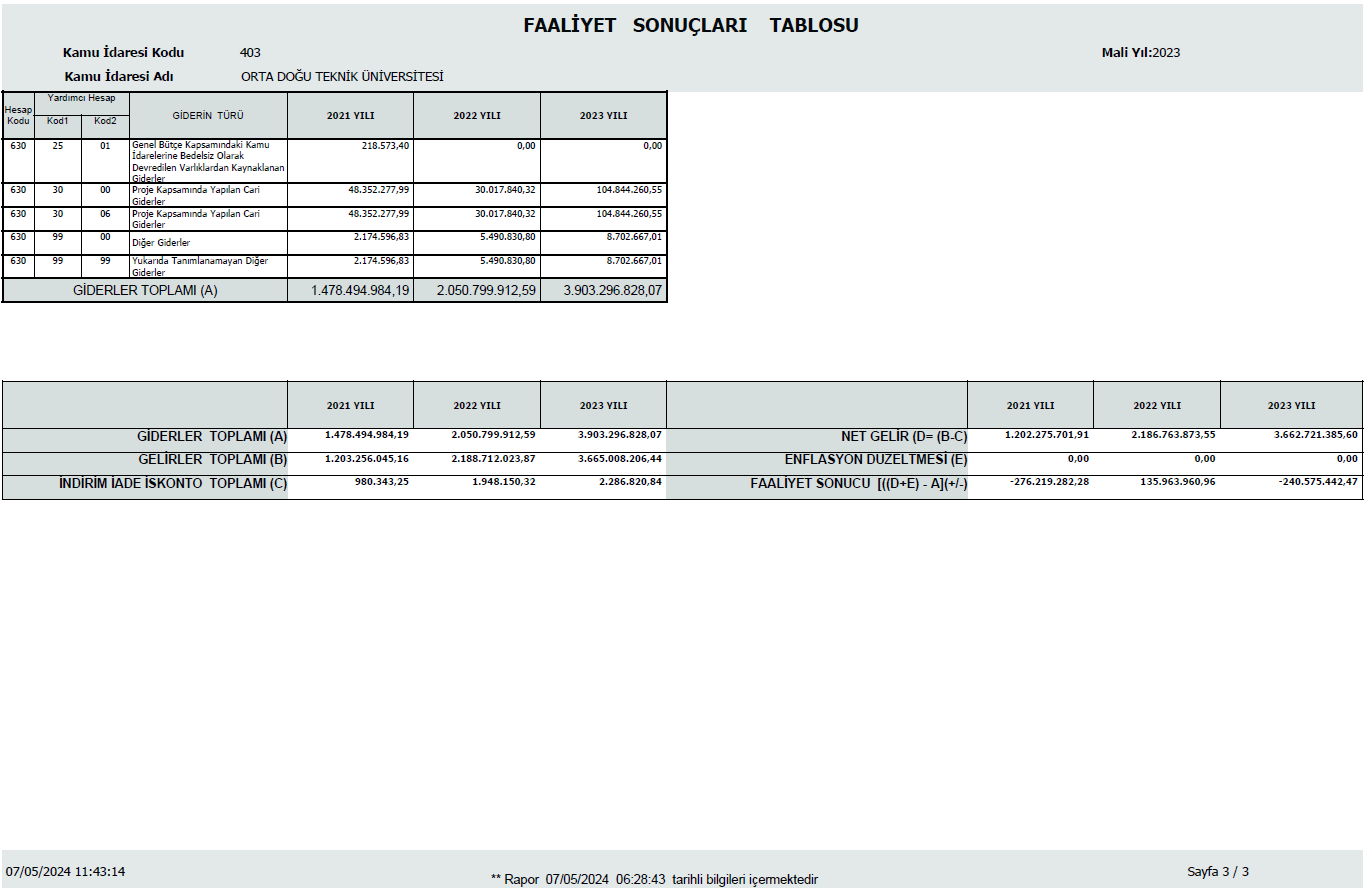 NAKİT AKIŞ TABLOSUÖZKAYNAK DEĞİŞİM TABLOSU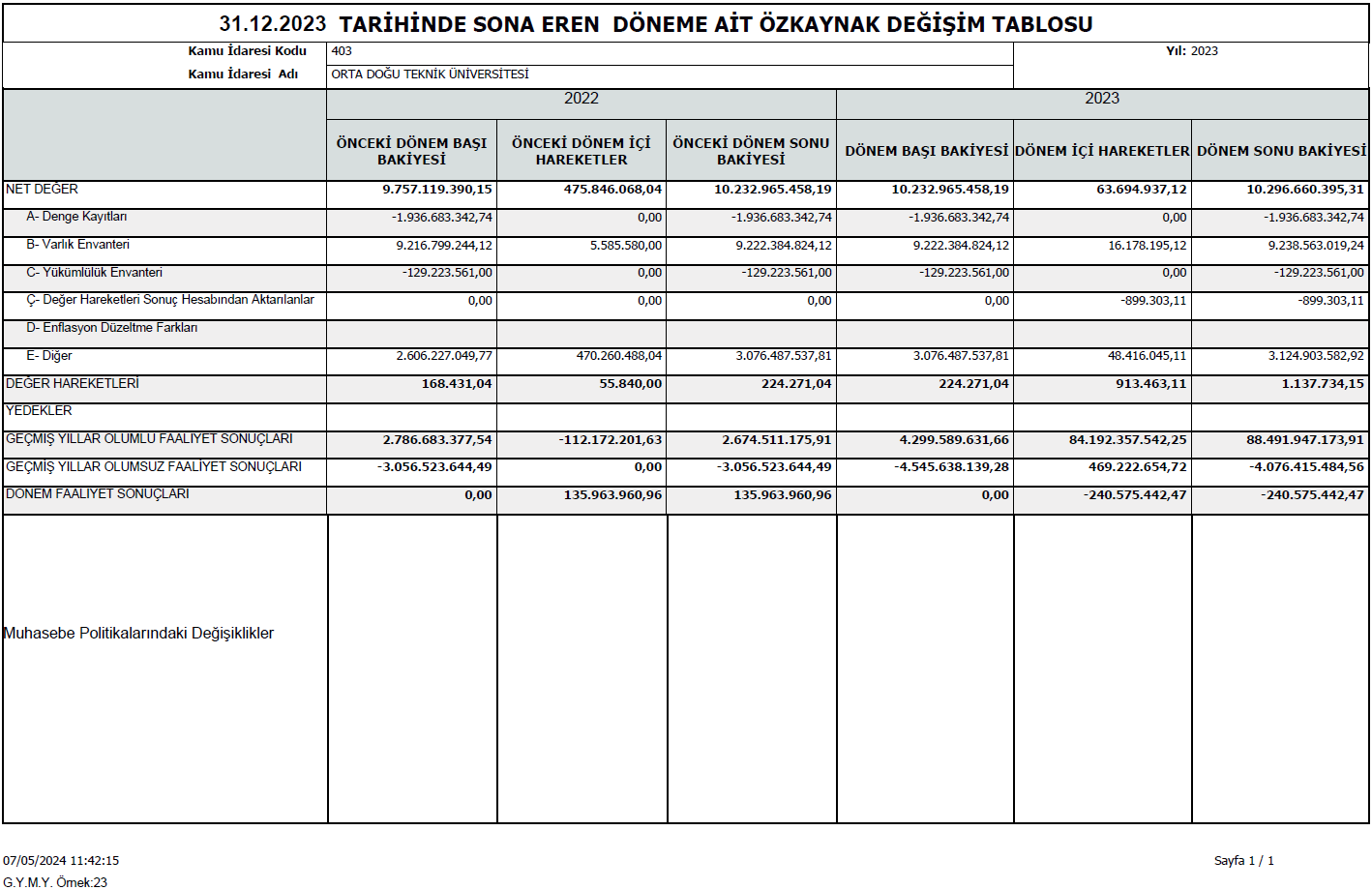 BÜTÇELENEN VE GERÇEKLEŞEN TUTARLARIN KARŞILAŞTIRMA TABLOSU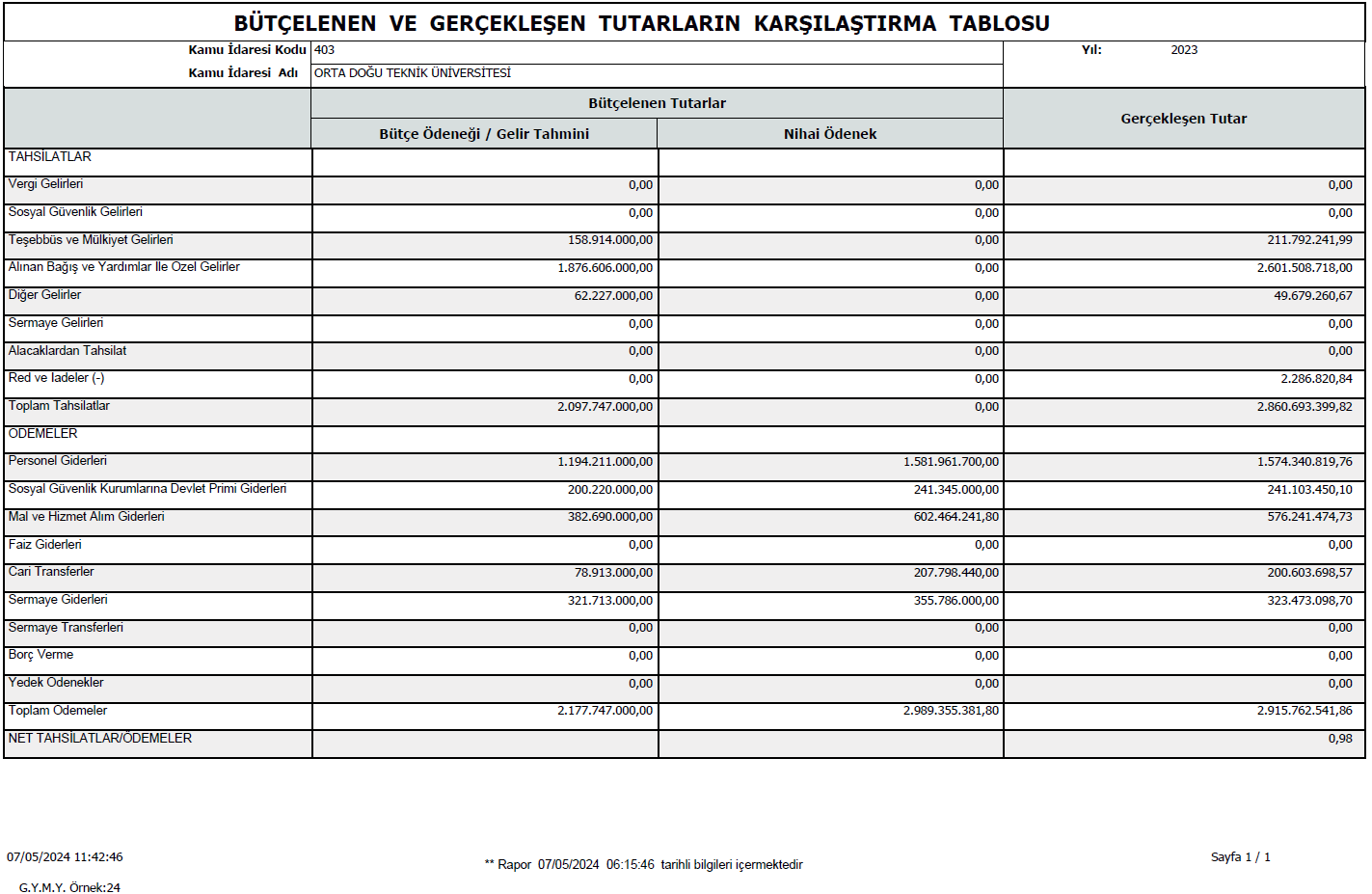 KAMU İDARESİNİN HUKUKİ YAPISI VE FAALİYET ALANIOrta Doğu Teknik Üniversitesi, Türkiye ve Orta Doğu ülkelerinin kalkınmalarına katkıda bulunmak, özellikle fen bilimleri ve sosyal bilimler alanlarında eleman yetiştirmek Üzere 15 Kasım 1956 tarihinde "Orta Doğu Yüksek Teknoloji Enstitüsü" adıyla eğitime başlamıştır. Üniversitemizin "Kuruluş ve Hazırlıkları Hakkındaki 6887 Sayılı Kanun" 29 Ocak 1957 tarihinde yürürlüğe girmiştir. ODTÜ'nün özel statüsünü belirleyen ve tüzel kişiliğine kavuşturan 7307 sayılı "Kuruluş Kanunu" ise 27 Mayıs 1959 tarihinde yürürlüğe girmiştir.ODTÜ’nün misyonu, toplum, insanlık ve doğa için, evrensel değerler çerçevesinde, yaratıcı ve eleştirel düşünmeyi, yenilikçiliği ve liderliği besleyerek mükemmellik düzeyinde araştırma yapmak, eğitim vermek ve topluma hizmet etmektir.ODTÜ’nün vizyonu, uluslararası düzeyde öncü, bölgesini ve dünyayı dönüştüren bir üniversite olmaktır.Türk yüksek öğrenim sistemine birçok yenilik getiren ve çağdaş eğitimin öncüsü olanOrta Doğu Teknik Üniversitesi, ilk yıllarını Kızılay'da Müdafaa Caddesi'nde Emekli Sandığı'na ait küçük bir bina ile TBMM arkasında bulunan barakalarda geçirdikten sonra, 1963 yılında bugünkü kampus yerine taşınmıştır. İlk olarak 1956 yılında Mimarlık Bölümü öğretime açılmış, 1957 Şubat döneminde de Makine Mühendisliği Bölümü'nde öğretime başlanmıştır. 1957-1958 öğretim yılı başında Mimarlık, Mühendislik ve İdari Bilimler Fakülteleri kurulmuş, 1959 yılında da Fen Edebiyat Fakültesi'nin kuruluşu tamamlanmıştır. Eğitim Fakültesi ise 1982 yılında öğretime başlamıştır.Bugün ODTÜ, üç ayrı kampusta eğitim, araştırma ve toplumsal hizmet faaliyetlerini yürütmektedir. Ankara'daki ana kampusu, yaklaşık 40.000 dekarlık (4.000 hektarlık) bir araziye sahiptir; bu arazi, 30.430 dekarlık (3.043 hektarlık) orman alanını ve Ankara'nın merkezinden 20 km uzaktaki Eymir Gölü'nü de içine almaktadır. Akdeniz sahilindeki ODTÜ Mersin-Erdemli Kampusu Deniz Bilimleri Enstitüsü’nü barındırmaktadır. ODTÜ Kuzey Kıbrıs Kampusu, TBMM ve Kuzey Kıbrıs Türk Cumhuriyeti Meclisi tarafından kabul edilen bir uluslararası anlaşma ile kurulmuş ve KKTC Güzelyurt bölgesinde inşa edilen tesislerinde 2005-2006  akademik yılı başında eğitim-öğretim faaliyetlere başlamıştır.ODTÜ'de 41 lisans programının yürütüldüğü 5 fakülte bulunmaktadır. Üniversitemiz bünyesinde bulunan Fen Bilimleri, Sosyal Bilimler, Enformatik, Uygulamalı Matematik ve Deniz Bilimleri Enstitülerinde ise 107 yüksek lisans ve 72 doktora programı yürütülmektedir. Bu enstitülerden Deniz Bilimleri Enstitüsü İçel-Erdemli'de çalışmalarını yürütmektedir. ODTÜ'de öğretim dili İngilizcedir. Hazırlık sınıfı öğrencilerine İngilizce eğitimi Yabancı Diller Yüksek Okulu tarafından verilmektedir.ÖNEMLİ MUHASEBE POLİTİKALARIMUHASEBE SİSTEMİUygulanan Muhasebe Düzenlemeleriİdaremiz, 5018 sayılı Kamu Malî Yönetimi ve Kontrol Kanununun “Muhasebe Sistemi” başlıklı 49 uncu maddesine göre hazırlanan Kanun kapsamındaki kamu idarelerinde uygulanacak çerçeve hesap planı ile düzenlenecek raporların şekil, süre ve türlerine ilişkin hususlar ile standartların uygulanmasına ilişkin hükümler içeren Genel Yönetim Muhasebe Yönetmeliğine (bundan sonra “Yönetmelik” olarak anılacaktır.) tabidir.İdaremize ait muhasebe işlemleri, Genel Yönetim Muhasebe Yönetmeliğine uygun olarak hazırlanan Merkezi Yönetim Muhasebe Yönetmeliği çerçevesinde yürütülmektedir.Uygulanan Detaylı Hesap Planı27/12/2014 tarihli ve 29218 Mükerrer sayılı Resmi Gazetede yayımlanan Genel Yönetim Kapsamındaki Kamu İdarelerinin Detaylı Hesap Planları başlıklı 41 sıra no.lu Muhasebat Genel Müdürlüğü Genel Tebliği hükümleri çerçevesinde hazırlanan Üniversiteler Ortak Detaylı Hesap Planı muhasebe kayıtlarında kullanılmaktadır.Kayıt Esası  Yönetmeliğe göre her türlü muhasebe işlemi çift taraflı kayıt sistemine göre kaydedilmekte, tahakkuk esası gereğince bir ekonomik değer yaratıldığında, başka bir şekle dönüştürüldüğünde, mübadeleye konu edildiğinde, el değiştirdiğinde veya yok olduğunda muhasebeleştirilmektedir.KULLANILAN PARA BİRİMİYönetmeliğin “Temel kavramlar”  başlıklı 5 inci maddesinin birinci fıkrasının (c) bendinde belirtilen Parayla Ölçülme kavramı uyarınca, ortak ölçü olarak ulusal para birimi belirlenmiştir. Bu çerçevede mali tablolar ulusal para birimi olan Türk Lirası (TL) cinsinden sunulmaktadır.YABANCI PARA İLE YAPILAN İŞLEMLER VE KUR DEĞİŞİKLİKLERİ  Yönetmeliğin 19 uncu maddesinde yabancı para cinsinden yapılan işlemler sayılmış, bu işlemlerin ve kur değişikliklerinin kaydedilmesi, raporlanması ve dipnotlarda gösterilmesine ilişkin esaslar belirlenmiştir. Yabancı paralar ile yabancı para cinsinden izlenen varlıklar ve yabancı kaynaklar, raporlama tarihinde Türkiye Cumhuriyeti Merkez Bankasınca belirlenen ilgili döviz kuru üzerinden değerlemeye tabi tutulmaktadır. Bu değerleme sonucu oluşan kur farklarının etkisi, “Öz Kaynaklar” açıklayıcı not başlığı altında açıklanmıştır. GELİR VE GİDERLERİN MUHASEBELEŞTİRİLME ESASIYönetmeliğin “Faaliyet Sonuçları Tablosu ilkeleri” başlıklı 6 ncı maddesi gereğince kamu idarelerinin faaliyetlerine ilişkin gelir ve gider işlemleri, tahakkuk esasına dayalı olarak gelir ve gider hesaplarında izlenmektedir. Bütçe ile ilgili olsun veya olmasın, genel kabul görmüş muhasebe ilkeleri gereği tahakkuk eden her türlü gelir ve giderin izlenmesi için gelir ve gider hesapları kullanılmaktadır.STOKLARIN MUHASEBELEŞTİRME ESASIYönetmeliğin 23 üncü maddesi gereğince stoklar, maliyet bedeliyle ilgili stok hesaplarına kaydedilir. Maliyet bedeli, stokların depolanacağı yere kadar getirilmesi için yapılan bütün giderleri kapsar. Kullanıldıklarında veya tüketildiklerinde gider hesabına, satıldıklarında ise ilgili varlık hesaplarına kaydedilerek stok hesaplarından düşülür.DEĞERLEME VE ÖLÇÜM ESASLARIDeğerleme ve ölçüm, mali tablolarda yer verilen iktisadi kıymetin nevi ve mahiyetine göre, aşağıdaki ölçülerden biri ile yapılır.Maliyet Bedeli Bir varlığın satın alınması, üretilmesi veya değerinin arttırılması için yapılan harcamalar veya verilen kıymetlerin toplamını ifade ederken kamu idareleri tarafından edinilen varlık ve hizmetler, bunların elde edilme maliyet bedelleriyle muhasebeleştirilir. Maliyet bedeli tespit edilemeyen varlık ve kaynakların değerlemesine ilişkin hükümler saklıdır. Söz konusu değerleme ölçütünün kullanıldığı durumlar aşağıdaki gibidir.- Kamu idarelerinin bizzat kendi imkânlarıyla ürettikleri maddi ve maddi olmayan duran varlıkların üretimi için yapılan giderler, - Kira veya sermaye geliri veya bunların her ikisini elde etmek amacıyla edinilen ve kısa dönemde satış veya diğer işlemlere konu edilmesi düşünülmeyen yatırım amaçlı varlıklar, - Stoklar,- Gerek yatırım ve gerekse kullanım amacıyla edinilen maddi duran varlıklar,- Duran varlıkların ilk defa amortisman ve tükenme payı ile enflasyon düzeltmesi işlemleri, - Şartlı bağış ve yardımların kullanılması sonucu kamu idaresi adına kaydı gereken bir varlık üretilmesi durumu.	Gerçeğe Uygun Değer: Piyasa koşullarında muvazaasız bir işlemde bilgili ve istekli taraflar arasında bir varlığın el değiştirmesi veya bir borcun ödenmesi için belirlenen tutarı ifade ederken, söz konusu değerleme ölçütünün kullanıldığı durumlar aşağıdaki gibidir.- Hizmet imtiyaz varlıkları,- Finansal kiralama işlemine konu varlıkların gerçeğe uygun değeri ile kira ödemelerinin bugünkü değeri karşılaştırılması sonucunda düşük olan değer ise,- Herhangi bir maliyet yüklenilmeksizin edinilen maddi ve maddi olmayan duran varlıklar,- Kamu idarelerinin karşılığını doğrudan vermeden veya düşük bir bedel karşılığında elde ettiği gelirler dışında, verilen mal, hizmet ya da sağlanan faydanın karşılığı olan gelirler,- Mal ve hizmetlerin takas yoluyla satışı işlemlerinden sağlanan tutarlar,- Ayni olarak alınan şartlı bağış ve yardımlar,İtibari DeğerHer türlü senetlerle, bono ve tahvillerin üzerinde yazılı olan değeri ifade ederek söz konusu ölçütün belirtilen menkul kıymetler için kullanılmaktadır.İz BedeliEkonomik ömrünü tamamladığı halde fiilen kullanılmasına devam edilen iktisadi kıymetler ile gerçek değeri tespit edilemeyen veya edilmesi uygun görülmeyen ancak, hesaplarda izlenmesi gereken iktisadi kıymetlerin muhasebeleştirilmesinde kullanılan ve muhasebe kayıtlarında yer verilen en düşük tutarı ifade ederken söz konusu değerleme ölçütünün kullanıldığı durum aşağıdaki gibidir.- Sanat eserlerinden hesaplara alınmasına karar verilenlerden sigortalanmamaları veya değer takdir edilememesi durumunda olanlar,- 13/9/2006 tarihli ve 2006/10970 sayılı Bakanlar Kurulu Kararıyla yürürlüğe giren Kamu İdarelerine Ait Taşınmazların Kaydına İlişkin Yönetmelikte iz bedeli ile izlenmesine karar verilen taşınmazlar.Net Gerçekleşebilir DeğerNet gerçekleşebilir değer; olağan iş akışı içerisinde tahmini satış fiyatından, tahmini tamamlanma maliyetleri ve satışı gerçekleştirmek için gerekli tahmini satış giderleri toplamının düşülmesiyle elde edilen tutarı ifade edip söz konusu ölçütün kullanılabileceği durum aşağıdaki gibidir.- Ticari amaçla edinilen ve kamu idaresinin hesaplarında bulunan stokların dönem sonlarında tespit edilen net gerçekleşebilir değerinin maliyet bedelinden küçük olması durumunda kullanılır.AMORTİSMAN VE TÜKENME PAYI AYRILMASINA İLİŞKİN ESASLARYönetmeliğin 29 uncu maddesi gereğince bir duran varlığın amortisman ve tükenme payına tabi değeri, varlığın yararlanma ya da itfa süresine sistemli bir biçimde dağıtılır ve amortisman ve tükenme payı tutarı gider olarak muhasebeleştirilir.Duran varlıklardan; arazi ve arsalar, yapım aşamasındaki sabit varlıklar, varlıkların elde edilmesi için verilen avans ve krediler ile tarihi yapılar, tarihi veya sanat değeri olan demirbaşlar dışındakilerden hangilerinin amortisman ve tükenme payına tabi tutulacağı ve bunlara ilişkin esas ve usuller ile uygulanacak amortisman ve tükenme payının süre, yöntem ve oranları “Amortisman ve Tükenme Payları” başlıklı ilişkin 47 sıra no.lu Muhasebat Genel Müdürlüğü Genel Tebliğinde belirlenmiştir.Tebliğde ayrıca dayanıklı taşınırların her biri için 52.000 TL’yi, taşınmazlar için 114.000 TL’yi aşmayan duran varlıklar ile tutarına bakılmaksızın maddi olmayan duran varlıklar ve özel tükenmeye tabi varlıklar hesap gruplarında izlenen varlıklar için amortisman oranı % 100 olarak belirlenmiştir.ÜRÜN VE TEKNOLOJİ GELİŞTİRME GİDERLERİGenel Yönetim Muhasebe Yönetmeliğine göre idarelerin yeni ürün ve teknolojiler oluşturması ya da mevcutların geliştirilmesi amacıyla yaptıkları giderler aktifleştirilir. Ancak bu geliştirme aşamasından önce araştırma için yapılan giderler aktifleştirilmeden doğrudan gider olarak kayıtlara alınır.ENFLASYON DÜZELTMESİYönetmeliğin 30 uncu maddesinde enflasyon düzeltmesi uygulamasının şartları ve yapılacak işlemler belirlenmiştir. 2023 yılı için enflasyon düzeltmesi yapılmıştır.ÇALIŞANLARIN SOSYAL GÜVENCE MALİYETLERİİdare, sosyal güvenlik mevzuatı hükümlerine göre Sosyal Güvenlik Kurumuna çalışanları adına sosyal sigorta primi ödemektedir. Ödenen primlerden işveren hisseleri tahakkuk ettikleri dönemde giderler hesabına kaydedilmekte, çalışanların hakkedişlerinden kesilen sigortalı hisseleri dahil toplam tutar ödenecek sosyal güvenlik kesintileri hesabına kaydedilerek mevzuatta belirlenen süre içinde Sosyal Güvenlik Kurumuna gönderilmektedir.BAĞIŞLAR VE HİBELER5018 sayılı Kanunda alınan bağış ve yardımlar kamu geliri, verilen bağış ve yardımlar kamu gideri olarak tanımlanmıştır. Şartlı bağış ve yardımlar ise Yönetmeliğe göre, alındıklarında, tahsis amacına uygun olarak kullanılmak üzere ilgili hesaplara, karşılıkları ise yükümlülük olarak kaydedilmekte, yükümlülük tutarı, şartlı bağış ve yardımların tahsis amacı gerçekleştikçe gelir olarak kaydedilmektedir.MALİ TABLOLARA İLİŞKİN AÇIKLAYICI NOTLARBANKA BİLGİLERİPROJE ÖZEL HESABIProje Özel Hesabı; banka hesabının bakiyesinde bulunan özel hesap uygulamalarından farklı olarak Avrupa Birliği, uluslararası kuruluşlar veya uluslararası konsorsiyumlardan genel bütçe ve özel bütçeli idareler kapsamındaki kamu idarelerine proje karşılığı aktarılan hibe niteliğindeki tutarların izlenmesi amacıyla oluşturulan özel hesap uygulamaları ile dış finansman kaynağından dış proje kredisi olarak kamu idareleri adına özel hesaplara aktarılan tutarları göstermektedir.MALİ DURAN VARLIKLARİdarenin, uzun vadeli amaçlarla veya yasal zorunluluklar nedeniyle diğer bir kurum veya işletmeye konulan sermaye tutarları, yatırılan sermaye payına göre mali kuruluşlar, mal ve hizmet üreten kuruluşlar ile döner sermayeli kuruluşlarının detayları (sahiplik oranları, kurum/kuruluş adları, tutarları) aşağıdaki gibidir.MADDİ DURAN VARLIKLARTahsisli TaşınmazlarYapılmakta Olan YatırımlarKARŞILIKLARKıdem tazminatı karşılıkları kapsamında ilgili mevzuat hükümleri çerçevesinde idare bünyesinde işçi statüsünde çalışanlara ait kıdem tazminatı karşılığı ayrılmaktadır.MALİ VARLIK VE YÜKÜMLÜLÜKLERDEKİ DEĞİŞİMNAKİT AKIŞ TABLOSUHazır değerler nakit değişimi 2022 yılı için; dönem başı 116.044.107,7- TL, dönem sonu 17.141.063,90-TL olup yıl içindeki nakit değişimi 98.903.042,80- TL tutarındadır.ÖZ KAYNAK DEĞİŞİM TABLOSUKur Farklarının Etkisiİdarenin kur farklarından kaynaklanan gelirleri 95.492.909,66TL, giderleri ise  12.248.711,18- TL olup, kur farklarının öz kaynaklara 83.244.198,48- TL olumlu etkisi bulunmaktadır.Değer ve Miktar Değişimlerinin Etkisiİdarenin değer ve miktar değişimlerinde dönem başı mevcudu 224.271,04-TL iken dönem sonu tutarı 224.271,04-TL olup, değer ve miktar değişimlerinin öz kaynaklara etkisi bulunmamaktadır.KOŞULLU VARLIKLARDİĞER NAZIM HESAPLAR2023 Yılı Nakit Akış Tablosu2023 Yılı Nakit Akış Tablosu2023 Yılı Nakit Akış TablosuNAKİT AKIŞLARI2022 YILI2023 YILI        FAALİYETLERDEN KAYNAKLANAN NAKİT AKIŞLARIA-) Faaliyetlerden Sağlanan Nakit Girişleri1.982.818.694,43.403.293.393,8       Vergi Gelirleri0,00,0       Teşebbüs ve Mülkiyet Gelirleri128.409.675,4209.578.440,3       Alınan Bağış ve Yardımlar1.672.927.391,83.128.493.845,4       Faizler, Cezalar, Paylar181.481.627,265.221.108,1       Menkul Kıymet ve Varlık Gelirleri0,00,0B-) Faaliyetlerden Kaynaklanan Nakit Çıkışları1.467.731.326,03.336.344.600,6        Personel Giderleri840.975.451,51.956.060.517,1        Sosyal Güvenlik Kurumlarına Devlet Primleri130.379.111,5252.054.376,6        Mal ve Hizmet Giderleri421.496.653,5682.944.266,0        Faiz Giderleri0,00,0        Cari Transferler12.204.011,5272.472.573,7        Sermaye Transferleri32.642.525,659.265.939,6        Proje Kapsamında Yapılan Cari Giderler30.017.840,3104.844.260,6        Diğer Giderler15.732,18.702.667,0C-) Ön Ödemelerden Kaynaklanan Nakit Akışları44.792.395,459.553.149,8D-) Faaliyetlerden Sağlanan Net Nakit Akışı (A-B-C)470.294.973,07.395.643,4       YATIRIMLARDAN KAYNAKLANAN NAKİT AKIŞLARIE-) Mali ve Mali Olmayan Varlık Satışlarından Kaynaklanan Nakit Girişleri56.097.454,34.364.102.115,3       Stok Satışlarından Kaynaklanan Nakit Girişleri16.998.500,241.635.080,6       Maddi Duran Varlık Satışlarından Kaynaklanan Nakit Girişleri39.098.954,14.322.467.034,7            Arazi ve Arsalar 0,00,0            Yeraltı ve Yerüstü Düzenleri 0,0120852,65            Binalar 0,04.260.348.371,7            Tesis, Makine ve Cihazlar 18.413.075,136.453.308,3            Taşıtlar 309.396,5-74.566,0            Demirbaşlar 20.376.482,525.619.068,0            Hizmet İmtiyaz Varlıkları 0,00,0            Yapılmakta Olan Yatırımlar 0,00,0            Yatırım Avansları 0,00,0            Elden Çıkarlacak Stoklar ve Maddi Duran Varlıklar 0,00,0       Mali Varlık Satışlarından Kaynaklanan Nakit Girişleri0,0       Maddi Olmayan Duran Varlık Satışlarından Kaynaklanan Nakit GirişleriF-) Mali ve Mali Olmayan Varlık Alımlarından Kaynaklanan Nakit Çıkışları533.331.132,44.714.137.537,3       Stok Alımlarından Kaynaklanan Nakit Çıkışları405.407.190,6182.940.310,9       Maddi Duran Varlık Alımlarından Kaynaklanan Nakit Çıkışları118.628.794,74.531.197.226,4            Arazi ve Arsalar 0,00,0            Yeraltı ve Yerüstü Düzenleri 8.159.514,591.998.594,4            Binalar 83.610.780,73.847.966.953,9            Tesis, Makine ve Cihazlar 16.639.370,1189.287.795,6            Taşıtlar 2.754.813,1201.442.268,6            Demirbaşlar -30.800.777,590.113.352,0            Hizmet İmtiyaz Varlıkları 38.254.255,10,0            Yapılmakta Olan Yatırımlar 0,0110.299.301,5            Yatırım Avansları 10.838,70,0            Elden Çıkarlacak Stoklar ve Maddi Duran Varlıklar 0,088.960,3       Mali Varlık Alımlarından Kaynaklanan Nakit Çıkışları8.290.147,1       Maddi Olmayan Duran Varlık Alımlarından Kaynaklanan Nakit ÇıkışlarıG-) Yatırımlardan Sağlanan Net Nakit Akışı (E-F)-477.233.678,1-350.035.421,9       H-) NAKİT AÇIK/FAZLASI (D+G)-6.933.705,2-342.639.778,5       FİNANSMAN FAALİYETLERİNDEN KAYNAKLANAN NAKİT AKIŞLARII-) Net Mali Varlık Ediniminden Kaynaklanan Nakit Akışları255.837.080,4-2.445.347,3       Menkul Kıymet ve Varlıklardan Kaynaklanan Nakit Akışları0,0       Kurum Alacaklarından Kaynaklanan Nakit Akışları254.909.613,0-3.125.258,3       Diğer Varlık Edinimlerinden Kaynaklanan Nakit Akışları92.445,4679.911,1J-) Net Borçlanmadan Kaynaklanan Nakit Akışları377.809.871,3357.335.495,2       Mali Borçlanmadan Kaynaklanan Nakit Akışları0,00,0            Para Piyasası Nakit İşlemleri Borçları0,00,0            Kamu İdarelerine Mali Borçlar 0,00,0            Tahviller0,00,0            Bonolar0,00,0            Diğer İç Mali Borçlar0,00,0            Dış Mali Borçlar0,00,0       Diğer Yükümlülüklerden Kaynaklanan Nakit Akışları377.809.871,3357.335.495,2K-) Finansman Faaliyetlerinden Kaynaklanan Net Nakit Akışları (J-I)122.977.812,9359.780.842,4       L-) NAKİT STOĞUNDAKİ NET DEĞİŞİM (H+K)116.044.107,717.141.063,9       İSTATİSTİKSEL HATA (L-M)0,00,0       M-) HAZIR DEĞERLER NAKİT DEĞİŞİMİ   116.044.107,717.141.063,9        Kasa 0,0        Alınan Çekler 0,0        Banka -55.840,0-14.160,0        Verilen Çekler ve Gönderme Emirleri 0,0        Proje Özel Hesabı51.365.965,37.039.752,3        Döviz 64.828.232,310.021.221,8        Döviz Gönderme Emirleri -94.249,994.249,9        Elçilik ve Konsolosluklar Nezdindeki Paralar 0,0        Diğer Hazır Değerler 0,0        Banka Kredi Kartlarından Alacaklar 0,0Banka Hesabı BilgileriTutarVadesiz hesap  0,00Vadeli hesap0,00Özel hesaplar0,00Toplam0,00Özel Hesap BilgileriTutarAçılış Net Defter Değeri	0,00Girişler454.292.663,56Kullanımlar                                                                                                                                                      454.292.663,56Kapanış Net Defter Değeri0,00TürüTürüTutar Dış Finansman Kaynağından 
Dış Proje Kredisi olarak aktarılan tutarlarDış Finansman Kaynağından 
Dış Proje Kredisi olarak aktarılan tutarlar0Avrupa Birliğinden Sağlanan Hibeler250.335.745,87Diğer Hibeler0,00Proje Özel Hesabı BilgileriTutarAçılış Net Defter Değeri	150.031.878,80Girişler370.979.547,45Kullanımlar270.675.680,38Kapanış Net Defter Değeri250.335.745,87Sermaye Payı OranıSermaye Payı OranıSermaye Payı Oranı% 10 'a Kadar Olanlar% 10-50 (Dahil)  Arası Olanlar% 50 'den Fazla OlanlarMali Kuruluşlara Yatırılan SermayelerMal ve Hizmet Üreten Kuruluşlara Yatırılan Sermayeler (ODTÜ Teknokent)0,00Döner Sermayeli Kuruluşlara Yatırılan Sermayeler26.092.130,90Diğer Mali Duran VarlıklarSermaye Taahhütleri(Odtü Teknokent Teknoloji Geliştirme Bölgesi)0,00Açılış Defter DeğeriKapanış Defter DeğeriBirikmiş AmortismanArazi ve Arsalar9.576.409.142,1688.198.728.199,30                     ----Yeraltı ve Yerüstü Düzenleri      11.784.264.,52119.421.331,17       19.129.644,34Binalar                               Tesis, Makine ve CihazlarTaşıtlarDemirbaşlarHizmet İmtiyaz VarlıklarıYapılmakta Olan Yatırımlar  551.431.443.,69    265.251.085,55       12.134.444,31     237.815.903,26      26.602.220,64 7.188.012.832,42540.215.893,89  312.061.570,60319.356.809,8240.134.690,60     947.619.485,16    349.525.101,28108.371.981,22     232.196.170,86Toplam10.118.212.795,9296.717.931.327,80 1.656.842.382,86Mülkiyetinde Olan TaşınmazlarTahsis Edilen TaşınmazlarTahsisli Kullanılan TaşınmazlarArazi ve Arsalar61.341.413.503,50-46.793.469.924,74Yeraltı ve Yerüstü Düzenleri 119.421.331,17--Binalar 7.188.012.832,42--Toplam68.648.847.667,09-46.793.469.924,74Yapılmakta Olan Yatırımlar	Yapılmakta Olan Yatırımlar	Tutar Yapılmakta Olan Yeraltı ve Yerüstü Düzenleri Yapılmakta Olan Yeraltı ve Yerüstü Düzenleri                 0,00Yapılmakta Olan Binalar 40.134.690,60Yapılmakta Olan Tesisler                 0,00Toplam40.134.690,60Kıdem Tazminatı Karşılıkları	Kıdem Tazminatı Karşılıkları	Kıdem Tazminatı Karşılıkları	Kıdem Tazminatı Karşılıkları	Tutar Tutar Sürekli İşçilerin Kıdem Tazminatı KarşılıklarıSürekli İşçilerin Kıdem Tazminatı KarşılıklarıSürekli İşçilerin Kıdem Tazminatı KarşılıklarıSürekli İşçilerin Kıdem Tazminatı KarşılıklarıSürekli İşçilerin Kıdem Tazminatı Karşılıkları 19.897.658,24Geçici İşçilerin Kıdem Tazminatı Karşılıkları Geçici İşçilerin Kıdem Tazminatı Karşılıkları Geçici İşçilerin Kıdem Tazminatı Karşılıkları      11.780.000,00     11.780.000,00Taşeron İşçilerin Kıdem Tazminatı Karşılıkları Diğer Kıdem Tazminatı KarşılıklarıTaşeron İşçilerin Kıdem Tazminatı Karşılıkları Diğer Kıdem Tazminatı Karşılıkları13.440.000,00-13.440.000,00-Toplam45.117.658,2445.117.658,24Mali Varlık / YükümlülüklerAçılış Defter DeğeriKapanış Defter DeğeriHisse Senetleri22,0022,00Özel Kesim Tahvil, Senet ve Bonoları --Kamu Kesimi Tahvil, Senet ve Bonoları Menkul Varlıklar Dış Borcun İkrazından Doğan AlacaklarPara Piyasası Nakit İşlemleri AlacaklarıKurumca Verilen Borçlardan AlacaklarTakipteki Kurum AlacaklarıMali Kuruluşlara Yatırılan SermayelerMal ve Hizmet Üreten Kuruluşlara Yatırılan SermayelerDöner Sermayeli Kuruluşlara Yatırılan SermayelerSermaye TaahhütleriPara Piyasası Nakit İşlemleri BorçlarıKamu İdarelerine Mali BorçlarBonolarFinansal Kiralama İşlemlerinden BorçlarErtelenmiş Finansal Kiralama Borçlanma MaliyetleriTahvillerCari Yılda Ödenecek TahvillerDış Mali BorçlarCari Yılda Ödenecek Dış Mali Borçlar-------8.000.000,0026.092.130,900----------------8.000.000,0026.092.130,900---------Koşullu Varlıklar	Koşullu Varlıklar	Koşullu Varlıklar	Koşullu Varlıklar	Tutar Tutar Kamu Özel İşbirliği TaahhütleriKamu Özel İşbirliği TaahhütleriKamu Özel İşbirliği TaahhütleriKamu Özel İşbirliği TaahhütleriKamu Özel İşbirliği Taahhütleri-Kira ve İrtifak Hakkı Gelirleri Kira ve İrtifak Hakkı Gelirleri Kira ve İrtifak Hakkı Gelirleri 15.274.419,9315.274.419,93Kişilere Ait Menkul KıymetlerAlınan Teminat Mektupları Diğer Şarta Bağlı YükümlülüklerKişilere Ait Menkul KıymetlerAlınan Teminat Mektupları Diğer Şarta Bağlı Yükümlülükler-39.499.895,84--39.499.895,84-Toplam54.774.315,7754.774.315,77Diğer Nazım Hesaplar	Diğer Nazım Hesaplar	Tutar Değerli Kağıt Ambarları--Zimmetle Verilen Değerli Kağıtlar--Yoldaki Değerli Kağıtlar--Özel Tahakkuklardan Alacaklar--Başka Birimler Adına İzlenen Alacaklar 11.419.836,9811.419.836,98Kullanılacak Dış Krediler--Risk Hesabı Alacakları--Genel Bütçe Dışı İdareler Teyitsiz Doğrudan Dış Proje Kullanımları--Doğrudan Dış Proje Kredilerinden Açılan Akreditifler --Kiraya Verilen Veya İrtifak Hakkı Tesis Edilen Maddi Duran Varlıkların Kayıtlı Değerleri4.621.425,004.621.425,00Diğer Nazım Hesaplar16.041.261,9816.041.261,98